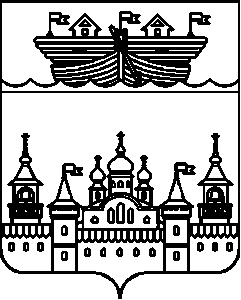 СЕЛЬСКИЙ СОВЕТ ВОЗДВИЖЕНСКОГО СЕЛЬСОВЕТА ВОСКРЕСЕНСКОГО МУНИЦИПАЛЬНОГО РАЙОНА НИЖЕГОРОДСКОЙ ОБЛАСТИРЕШЕНИЕ   28 июня 2018 года									№ 19Об утверждении Порядка ведения перечня видов муниципального контроля и органов местного самоуправления, уполномоченных на их осуществление на территории Воздвиженского сельсовета Воскресенского муниципального района Нижегородской областиВ соответствии со статьями 14, 15, 17.1 Федерального закона от 6 октября 2003 года № 131-ФЗ «Об общих принципах организации местного самоуправления в Российской Федерации», пунктом 1 части 2 статьи 6 Федерального закона от 26 декабря 2008 года № 294-ФЗ «О защите прав юридических лиц и индивидуальных предпринимателей при осуществлении государственного контроля (надзора) и муниципального контроля», руководствуясь Уставом Воздвиженского сельсовета Воскресенского муниципального района Нижегородской области, Сельский Совет Воздвиженского сельсовета решил:1.Утвердить прилагаемый Порядок ведения перечня видов муниципального контроля и органов местного самоуправления, уполномоченных на их осуществление на территории Воздвиженского сельсовета Воскресенского муниципального района Нижегородской области.2.Контроль за исполнением настоящего решения возложить на постоянную комиссию сельского Совета по вопросам местного самоуправления, связям с общественностью, средствами массовой информации, правовой политике, работе с военнослужащими, правоохранительной деятельности (Смирнова Е.В.) 3.Опубликовать настоящее решение на официальном сайте администрации Воскресенского муниципального района Нижегородской области в информационно-телекоммуникационной сети «Интернет».4.Решение вступает в силу со дня его официального опубликования.Глава местного самоуправления			Н.П. ЛебедевУтвержден решением сельского Совета Воздвиженского сельсовета Воскресенского муниципального района Нижегородской области от 28.06.2018 № 19ПОРЯДОКВЕДЕНИЯ ПЕРЕЧНЯ ВИДОВ МУНИЦИПАЛЬНОГО КОНТРОЛЯ И ОРГАНОВ МЕСТНОГО САМОУПРАВЛЕНИЯ, УПОЛНОМОЧЕННЫХ НА ИХ ОСУЩЕСТВЛЕНИЕ НА ТЕРРИТОРИИ ВОЗДВИЖЕНСКОГО СЕЛЬСОВЕТА ВОСКРЕСЕНСКОГО МУНИЦИПАЛЬНОГО РАЙОНА НИЖЕГОРОДСКОЙ ОБЛАСТИ (далее - Порядок)1. Настоящий Порядок разработан в соответствии с пунктом 1 части 2 статьи 6 Федерального закона от 26 декабря 2008 года № 294-ФЗ «О защите прав юридических лиц и индивидуальных предпринимателей при осуществлении государственного контроля (надзора) и муниципального контроля», в целях обеспечения соблюдения прав юридических лиц и индивидуальных предпринимателей при осуществлении муниципального контроля на территории Воздвиженского сельсовета Воскресенского муниципального района Нижегородской области, обеспечения доступности и прозрачности сведений об осуществлении видов муниципального контроля органами местного самоуправления Воздвиженского сельсовета Воскресенского муниципального района Нижегородской области, уполномоченными на их осуществление.2. Настоящий Порядок устанавливает правила формирования и ведения перечня видов муниципального контроля и органов местного самоуправления, уполномоченных на их осуществление на территории Воздвиженского сельсовета Воскресенского муниципального района Нижегородской области (далее - Перечень).3. Формирование и ведение Перечня осуществляется заместителем главы администрации Воздвиженского сельсовета Воскресенского муниципального района Нижегородской области.4.Формирование Перечня осуществляется на основании представляемых уполномоченными на осуществление муниципального контроля, предложений (далее - предложения):- по включению в Перечень видов муниципального контроля;- по исключению из Перечня включенных в него видов муниципального контроля;-по корректировке сведений о видах муниципального контроля, включенных в Перечень.5. Предложения, включаемые в Перечень, представляются по форме согласно приложению к настоящему Порядку и содержат следующие сведения:- наименование вида муниципального контроля;- наименования иных организаций, осуществляющих отдельные полномочия по муниципальному контролю (при наличии);- нормативные правовые акты, регламентирующие осуществление вида муниципального контроля:а) наименование и реквизиты нормативного правового акта, которым предусмотрено осуществление вида муниципального контроля;б) наименование и реквизиты нормативного правового акта об утверждении порядка организации и осуществления муниципального контроля (при наличии);в) наименование и реквизиты нормативного правового акта органа местного самоуправления Воздвиженского сельсовета Воскресенского муниципального района Нижегородской области об утверждении административного регламента осуществления вида муниципального контроля (при наличии);г) наименование и реквизиты нормативного правового акта, предусматривающего участие иных организаций в осуществлении вида муниципального контроля (при наличии).При отсутствии у органов местного самоуправления Воскресенского муниципального района Нижегородской области отдельных сведений, указанных в настоящем пункте, информация об этом, включая соответствующее обоснование, представляется органами местного самоуправления Воскресенского Нижегородской области в отдел экономики.6. В случае принятия нормативных правовых актов, требующих внесения изменений в Перечень, предложения направляются уполномоченными на осуществление муниципального контроля, в отдел экономики в срок не позднее 20 рабочих дней со дня вступления в силу таких нормативных правовых актов.В случае упразднения органа местного самоуправления Воскресенского муниципального района Нижегородской области, уполномоченного на осуществление муниципального контроля, предложения направляются в отдел экономики органом местного самоуправления Воскресенского муниципального района Нижегородской области, которому передаются функции упраздняемого органа местного самоуправления Воскресенского муниципального района Нижегородской области.7. Ответственность за полноту, достоверность, актуальность и своевременность направления предложений в отдел экономики несет заместитель главы администрации Воздвиженского сельсовета Воскресенского муниципального района Нижегородской области, уполномоченный на осуществление муниципального контроля в соответствующей сфере деятельности.8. Отсутствие в Перечне сведений о виде муниципального контроля не препятствует реализации полномочий Воздвиженского сельсовет Воскресенского муниципального района Нижегородской области по осуществлению соответствующего вида муниципального контроля.9. Отдел экономики в течение 10 рабочих дней со дня поступления предложений осуществляет проверку информации, представленной Воздвиженским сельсоветом Воскресенского муниципального района Нижегородской области, осуществляющим соответствующий муниципальный контроль согласно Приложению.В случае выявления ошибок или неточностей отдел экономики вправе запросить дополнительную информацию о сведениях, подлежащих включению (исключению) в Перечень (из Перечня), которая представляется Воздвиженским сельсоветом Воскресенского муниципального района Нижегородской области в течение трех рабочих дней со дня получения запроса отдела экономики.По результатам анализа представленной информации отдел экономики в течение 30 дней со дня поступления информации, указанной в пункте 5 настоящего Порядка, вносит соответствующие изменения в сведения, содержащиеся в Перечне.10. Информация, включенная в Перечень, является общедоступной.11. Актуальная версия Перечня подлежит опубликованию на официальном сайте администрации Воскресенского муниципального района Нижегородской области в информационно-телекоммуникационной сети «Интернет» в разделе «Муниципальный контроль».Приложение к Порядку ведения перечня видов муниципального контроля и органов местного самоуправления уполномоченных на их осуществление на территории Воскресенского муниципального района Нижегородской областиСведения, представляемые в Перечень видов муниципального контроля и органов местного самоуправления, уполномоченных на их осуществление на территории Воскресенского муниципального района Нижегородской области№ п/пНаименование вида муниципального контроляНаименование органа местного самоуправления Воскресенского муниципального района Нижегородской области, осуществляющего вид муниципального контроляНаименования иных организаций, осуществляющих отдельные полномочия по муниципальному контролюНаименование и реквизиты нормативных правовых актов, регламентирующих осуществление вида муниципального контроля12345